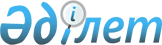 Об утверждении государственного образовательного заказа на дошкольное воспитание и обучение, размера родительской платы на 2020 годПостановление акимата Шуского района Жамбылской области от 19 февраля 2020 года № 78. Зарегистрировано Департаментом юстиции Жамбылской области 20 февраля 2020 года № 4510.
      В соответствии с Законом Республики Казахстан от 23 января 2001 года "О местном государственном управлении и самоуправлении" и подпунктом 8-1) пункта 4 статьи 6 Закона Республики Казахстан от 27 июля 2007 года "Об образовании" акимат Шуского района ПОСТАНОВЛЯЕТ:
      1. Утвердить государственный образовательный заказ на дошкольное воспитание и обучение, размер родительской платы на 2020 год согласно приложению.
      2. Контроль за исполнением настоящего постановления возложить на заместителя акима района Жаксыбаева Нурлана Сегизбаевича.
      3. Настоящее постановление вступает в силу со дня государственной регистрации в органах юстиции и вводится в действие со дня его первого официального опубликования. Государственный образовательный заказ на дошкольное воспитание и обучение, размер родительской платы на 2020 год
      Сноска. Приложение в редакции постановления акимата Шуского района Жамбылской области от 10.12.2020 № 731 (вводится в действие по истечении десяти календарных дней после дня его первого официального опубликования).
					© 2012. РГП на ПХВ «Институт законодательства и правовой информации Республики Казахстан» Министерства юстиции Республики Казахстан
				
      Аким Шуского района

      Жамбылской области

Ж. Айтаков
Приложение к постановлению
акимата Шуского района
от 19 февраля 2020 года № 78
№ п/п
Наименование
Государственный образовательный заказ на дошкольное воспитание и обучение
Государственный образовательный заказ на дошкольное воспитание и обучение
Размер родительской платы в месяц (тенге)
№ п/п
Наименование
Количество воспитанника
Средняя стоимость расходов на одного воспитанника (местный бюджет)
Размер родительской платы в месяц (тенге)
Государственные дошкольные организации (миницентры с полным днем прибывания )
Государственные дошкольные организации (миницентры с полным днем прибывания )
Государственные дошкольные организации (миницентры с полным днем прибывания )
Государственные дошкольные организации (миницентры с полным днем прибывания )
Государственные дошкольные организации (миницентры с полным днем прибывания )
1
Миницентры в городе Шу
118
18581
5000
2
Миницентры в сельских населенных пунктах
407
20702
5000
Государственные дошкольные организации (детские сады)
Государственные дошкольные организации (детские сады)
Государственные дошкольные организации (детские сады)
Государственные дошкольные организации (детские сады)
Государственные дошкольные организации (детские сады)
1
Коммунальное государственное казенное предприятие детский сад "Ақерке" отдела образования акимата Шуского района Жамбылской области
40
51583
6000
2
Коммунальное государственное казенное предприятие ясли сад "Кәусар" отдела образования акимата Шуского района Жамбылской области
50
48583
6000
3
Коммунальное государственное казенное предприятие ясли сад "Айналайын" отдела образования акимата Шуского района Жамбылской области
280
33583
6000
4
Коммунальное государственное казенное предприятие детский сад "Ақбөпе" отдела образования акимата Шуского района Жамбылской области
50
48583
6000
5
Коммунальное государственное казенное предприятие ясли сад "Ақбота" отдела образования акимата Шуского района Жамбылской области
130
31196
6000
6
Коммунальное государственное казенное предприятие санаторно ясли сад "Аққайың" отдела образования акимата Шуского района Жамбылской области
50
63513
0
7
Коммунальное государственное казенное предприятие детский сад "Алпамыс" отдела образования акимата Шуского района Жамбылской области
60
43583
6000
8
Коммунальное государственное казенное предприятие ясли сад "Әсем" отдела образования акимата Шуского района Жамбылской области
140
33583
6000
9
Коммунальное государственное казенное предприятие ясли сад "Астана" отдела образования акимата Шуского района Жамбылской области
150
31196
6000
10
Коммунальное государственное казенное предприятие детский сад "Бәйтерек" отдела образования акимата Шуского района Жамбылской области
150
33583
6000
11
Коммунальное государственное казенное предприятие детский сад "Бәйшешек" отдела образования акимата Шуского района Жамбылской области
100
33583
6000
12
Коммунальное государственное казенное предприятие ясли сад "Балапан" отдела образования акимата Шуского района Жамбылской области
25
46196
6000
Коммунальное государственное казенное предприятие ясли сад "Балапан" отдела образования акимата Шуского района Жамбылской области (санаторная группа)
25
59535
0
13
Коммунальное государственное казенное предприятие детский сад "Балауса" отдела образования акимата Шуского района Жамбылской области
25
56583
6000
14
Коммунальное государственное казенное предприятие ясли сад "Балдаурен" отдела образования акимата Шуского района Жамбылской области
300
31196
6000
15
Коммунальное государственное казенное предприятие детский сад "Балдырған" отдела образования акимата Шуского района Жамбылской области
50
48583
6000
16
Коммунальное государственное казенное предприятие ясли сад "Бұлбұл" отдела образования акимата Шуского района Жамбылской области
150
31196
6000
17
Коммунальное государственное казенное предприятие детский сад "Ертөстік" отдела образования акимата Шуского района Жамбылской области
40
51583
6000
18
Коммунальное государственное казенное предприятие детский сад "Жұлдыз" отдела образования акимата Шуского района Жамбылской области
50
48583
6000
19
Коммунальное государственное казенное предприятие ясли сад "Қарлығаш" отдела образования акимата Шуского района Жамбылской области
150
31196
6000
20
Коммунальное государственное казенное предприятие ясли сад "Қосқұдық" отдела образования акимата Шуского района Жамбылской области
210
31196
6000
21
Коммунальное государственное казенное предприятие ясли сад "Қуаныш" отдела образования акимата Шуского района Жамбылской области
75
48583
6000
22
Коммунальное государственное казенное предприятие ясли сад "Мөлдір" отдела образования акимата Шуского района Жамбылской области
280
31196
6000
23
Коммунальное государственное казенное предприятие ясли сад "Раушан" отдела образования акимата Шуского района Жамбылской области
105
33583
6000
Частные дошкольные организации (детские сады)
Частные дошкольные организации (детские сады)
Частные дошкольные организации (детские сады)
Частные дошкольные организации (детские сады)
Частные дошкольные организации (детские сады)
24
Товарищество с ограниченной ответственностью "Әсия – Әлемі" ясли сад "Әсия – Әлемі"
200
29622
6000
25
Товарищество с ограниченной ответственностью "Біржан – Нұрдаулет" ясли сад "Нұрдаулет"
100
29622
6000
26
Товарищество с ограниченной ответственностью "Данисия" ясли сад "Арайлым"
150
29622
6000
27
Товарищество с ограниченной ответственностью "Алдияр-Даниял" Детский сад "Інжу"
75
29622
6000
28
Товарищество с ограниченной ответственностью "Дияр-3" ясли сад "Дияр-3"
85
29622
6000
29
Товарищество с ограниченной ответственностью "Амира Ханшайым" ясли сад "Амира Ханшайым"
75
32283
6000
30
Товарищество с ограниченной ответственностью "Ару-Толғанай" Детский сад "Ару-Толғанай"
50
32283
6000
31
Товарищество с ограниченной ответственностью "Аруназ-Шу" детский сад "Аруназ"
75
29622
6000
32
Товарищество с ограниченной ответственностью "Шу Нұр-Аш" ясли-сад "Шу Нұр-Аш"
100
32283
6000
33
Товарищество с ограниченной ответственностью "Амира Ханшайым" ясли сад "Алмар"
100
32283
6000
34
Товарищество с ограниченной ответственностью "Шарапат-2018" ясли-сад "Лашын"
100
32283
6000
35
Товарищество с ограниченной ответственностью "Bibinur-A" ясли-сад "Bibinur-A"
75
29622
6000
36
Товарищество с ограниченной ответственностью "Наз -Сезім" ясли сад "Наз-Сезім"
120
29622
6000
37
Товарищество с ограниченной ответственностью "Ерке-Есіл" ясли сад "Нұршуақ"
50
32283
6000
38
Товарищество с ограниченной ответственностью "Амира Ханшайым" детский сад "Дария"
50
32283
6000